Tехнология холодной усадкиТехнология холодной усадки - это надежный, быстрый и безопасный способ восстановления и ремонта изоляции силовых кабелей без применения огня.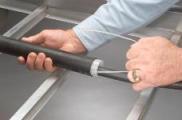 Холодная усадка была впервые изобретена компанией 3М в 1968 году, и с тех пор приобрела широкую популярность во многих странах мира в качестве альтернативы термоусаживаемой технологии в таких изделиях, как изолирующие трубки, соединительные, переходные муфты и концевая заделка кабеля до 35 кВ. В настоящее время в мире установлено несколько десятков миллионов изделий 3М, использующих технологию холодной усадки.Принцип действия технологии холодной усадки состоит в следующем. Материал муфты, изготовленный из силикона или EPDM-резины предварительно растягивается и помещается на спиралевидный пластмассовый корд. Муфта поставляется заказчику в растянутом виде. При монтаже корд удаляется, и муфта сжимается до первоначального состояния, плотно усаживаясь на кабель и обеспечивая качественную электрическую изоляцию и надежную герметизацию места соединения.Изоляционный материал, из которого сделаны муфты холодной усадки - силикон или EPDM-резина- обладает гибкостью, превосходной диэлектрической прочностью и термоустойчивостью. Степень герметизации муфт холодной усадки достаточна для использования с погружным оборудованием и устройствами во влагонепроницаемом исполнении.Муфты холодной усадки 3М выпускаются в различных модификациях для использования с разными типами кабеля. Концевые муфты 3М выпускаются со встроенными в корпус муфты "юбками" для монтажа вне помещений или в безъюбочных трубчатых конструкциях для монтажа в сырых помещениях. Муфты включают систему выравнивания напряженности электрического поля.

Преимущества холодной усадки:

•не требуется применения пламени или специальных инструментов
•быстрый и легкий монтаж, меньшие трудозатраты, низкая чувствительность к ошибкам монтажа
•постоянное радиальное прижимное давление в течение всего срока службы - муфта повторяет движения кабеля, расширяется и сжимается вместе с ним при перепадах температуры
•широкий диапазон рабочих температур
•равномерная толщина стенок изоляции
•безвредные условия работыТехнология термоусадки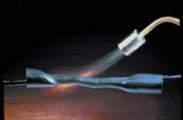 Термоусаживаемые кабельные муфты, трубки и формованные детали находят свое применение в самых разных областях в энергоснабжающих предприятиях и в промышленности.Использование полиолефинов сетчатой структуры гарантирует высокие прочностные характеристики (стойкость на разрыв, прокол, к истиранию), термостойкость и устойчивость к воздействию растворителей и других химикатов.При использовании термоусаживаемых элементов в соединительных муфтах достигается большая компактность конструкции.